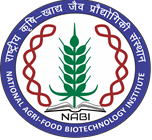 NATIONAL AGRI-FOOD BIOTECHNOLOGY INSTITUTE (NABI)(Dept. of Biotechnology, Ministry of Science & Technology, Govt. of India)Knowledge City, Sector-81, Mohali-140306, Punjab India.Website: www.nabi.res.in Application Form for Laboratory Animal VeterinarianAdvt. no. NABI/6(54)/2017-AHF-202301. Name of the candidate (CAPITAL):02. Father/husband’s name:03. Mother’s name:04. Date of birth:		 05. Age as on 14-08-2023    YY            MM              DD06. Sex: 	                                07.Married /Unmarried:08. Address:  Permanent:	     Correspondence: 09. Mobile No. & E-mail address:10. Nationality:	11. Category SC/ST/OBC/General:12.   Details of JRF/LS/ GATE examination	  Exam name:(If any)	Year of passing:		Roll no.:	 13. Educational qualification: (Starting from SSC/matriculation onwards)14. Research experience/training: 15. Publication/Presentations:16. Award & Fellowship, if any: 18. Name, designation with contact details (including email and phone no.) of three referees:                          i.           ii.           iii.	19. Original mark sheets, certificates, award/fellowship, etc must be accomplished for verification at the time for interview and attach one set of attested copies of the documents with the application form.  I hereby declare that the above submissions are true and to the best of my knowledge and belief and nothing material has been concealed therein. In case any of the above are subsequently found false/untrue my employment shall stand terminated automatically.Date: 14-07-2023	Signature of the candidatePlace: Mohali 							Sr. No.Name of the ExamSubjects (with specialization)Name of theBoard/College/UniversityYear of Passing%Grade/CGPA1.2.3.4.5.6.